Bericht zur Lage des Unternehmens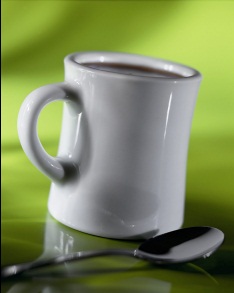 AusgangssituationDas Unternehmen hat in den beiden Jahren einen starken Gewinneinbruch hinnehmen müssen.UrsachenDafür gab es zwei wesentliche Ursachen:Kleinkunden wurden stark bevorzugt.Damit verbunden waren hohe Verwaltungskosten.AuswirkungenAls Ergebnis ist der Umsatz zurückgegangen, während die Kosten gestiegen sind.ZukunftsperspektivenDurch eine andere Ausrichtung kann diese negative Entwicklung gestoppt werden.Erforderliche MaßnahmenDas Unternehmen sollte sich verstärkt auf größere Kunden ausrichten.  Damit sollte auch eine Senkung der Verwaltungskosten möglich sein.Nächste SchritteZur Durchsetzung dieser Maßnahmen ist ein detaillierter Aktionsplan erforderlich. Dieser sollte in den nächsten Wochen erarbeitet werden.